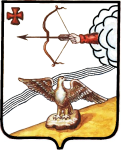 АДМИНИСТРАЦИЯ ОРЛОВСКОГО РАЙОНАКИРОВСКОЙ ОБЛАСТИПОСТАНОВЛЕНИЕ22.09.2022                                                                                       № 484-пг. ОрловО внесении изменений в постановление администрации Орловского района Кировской области от 17.08.2019 № 539-п В целях приведения муниципальной программы «Повышение эффективности реализации молодёжной политики в Орловском районе Кировской области на 2019-2025 годы» в соответствие с постановлением администрации Орловского района Кировской области от 21.09.2021 № 527-п «О разработке, реализации и оценке эффективности реализации муниципальных программ Орловского района Кировской области» администрация Орловского района Кировской области ПОСТАНОВЛЯЕТ:1.  Внести в постановление администрации Орловского района Кировской области от 17.08.2019  № 539-п «Об утверждении муниципальной программы «Повышение эффективности реализации молодёжной политики в Орловском районе Кировской области на 2019-2025 годы» (далее – муниципальная программа) следующие изменения:1.1.	Название постановления изложить в новой редакции: «Об утверждении муниципальной программы «Об утверждении муниципальной программы «Повышение эффективности реализации молодёжной политики в Орловском районе Кировской области»;1.2. В п. 1 постановления слова «на 2019-2025 годы» исключить;1.3. Муниципальную программу «Об утверждении муниципальной программы «Повышение эффективности реализации молодёжной политики в Орловском районе Кировской области»» изложить в новой редакции согласно приложению.2. Контроль за исполнением настоящего постановления возложить на  заместителя главы администрации, заведующую отделом культуры и социальной работы администрации Орловского района  Ашихмину Т.И.3. Опубликовать настоящее постановление в Информационном бюллетене органов местного самоуправления муниципального образования Орловский муниципальный район.4. Настоящее постановление вступает в силу с момента его опубликования. Приложение УТВЕРЖДЕНАПостановлением администрации Орловского района от 22.09.2022  № 484-пМУНИЦИПАЛЬНАЯ ПРОГРАММА«Повышение эффективности реализации молодёжной политики в Орловском районе Кировской области» ПАСПОРТмуниципальной программы «Повышение эффективности реализации молодёжной политикив Орловском районе Кировской области»1. Общая характеристика сферы реализации муниципальной программы, в том числе формулировки основных проблем в указанной сфере и прогноз ее развитияСегодня в районе проживает 2893 молодых людей в возрасте от 14 до 30 лет, что составляет 24% от всего населения (12093 человек). Эти цифры показывают, что экономический и социальный статус молодых людей высок, без них невозможна ни социально-экономическая жизнь района, ни тем более его будущее. Молодёжь представлена во всех социальных группах и слоях общества. В 2 учебных заведениях среднего профессионального образования г.Орлова обучается около 650 студентов. Многие из них приезжают из других районов области, то есть проживают вне семьи, что создаёт определённые проблемы. В образовательных организациях на 2018 год обучается 1088 школьника. В подростковой среде распространены такие негативные явления как кражи,  злоупотребление алкоголем, курение. В обществе быстрыми темпами начинают распространятся такие социальные болезни, как алкоголизм, наркомания, аморальный образ жизни, при этом наметилась тенденция их омоложения. Всё это отражается на нравственном и физическом здоровье молодого поколения.В последние годы значительно возрастает значимость деятельности общественных институтов, среди которых и молодёжные организации, таких как «Российское движение школьников», «Юнармия» и «Юность Вятского края». У детского и молодёжного движения Орловского района существует немало проблем как организационного, так и содержательного характера. Вопросы, связанные с гражданско-патриотическим воспитанием населения, приобретают сегодня поистине государственное значение.Традиционно проводятся: районный конкурс «А ну-ка, парни!», военно-спортивная игра с элементами туризма «Орлятский штурм», спартакиада допризывной молодёжи, стрелковые соревнования, и надо отметить, что все мероприятия проводятся при высокой активности подростков и молодёжи. Вот уже 10 лет сборная команда района с хорошими результатами выступает на областной спартакиаде допризывной молодёжи. В районе стало традицией проведение дней: памяти воинов, участников боевых действий в локальных войнах и вооружённых конфликтах, защитников Отечества, Победы, скорби, памяти 6-й роты Псковских десантников, проводится фестиваль военно-патриотической песни. Во всех  учебных заведениях района в планах воспитательной работы есть раздел «Гражданско-патриотическое воспитание».   В районе сохранены основные формы физической подготовки допризывной молодёжи, краеведческий музей, в котором имеется комната боевой славы, работает военно-патриотический клуб «ТИГР», проводятся мероприятия в рамках проекта «Волонтеры Победы», проводятся мероприятия с привлечением работающей молодёжи. Вместе с тем, слаба материальная база для организации занятий в свободное время, ухудшается здоровье у молодого поколения, остаётся низким уровень физической подготовки призывной и допризывной молодёжи.В последние годы можно отметить интерес молодёжи к участию в различного типа творческих объединениях. Специалист по работе с молодежью выступает в качестве организатора и координатора ряда крупных мероприятий, направленных на творческое развитие молодёжи. Среди них: фестивали, слёты и Дни молодёжи. Однако, ухудшение состояния материально-технической базы для занятий спортом, удовлетворения научных, образовательных, спортивных, эстетических и других запросов и потребностей молодёжи не позволяют широко развернуть эту работу.Настоящая Программа подразумевает разработку комплекса мер по созданию условий для самореализации молодого человека, сети общественных объединений в сельских округах и предприятиях города, повышение роста деловой активности.Успешная реализация данной Программы возможна только при условии объединения усилий всех структур, занимающихся работой с молодёжью.Муниципальная программа «Повышение эффективности реализации молодежной политики в Орловском районе Кировской области» является логическим продолжением комплекса мероприятий по реализации государственной молодежной политики в предыдущие годы, направленных на создание социально-экономических, политических и организационных условий для самореализации молодежи.В рамках настоящей программы особенно важно привлечение молодых специалистов в отрасль здравоохранения, образования и культуры Орловского района и их поддержка. В целях реализации привлечения молодых специалистов, настоящей программой предусмотрено предоставление молодым специалистам (в возрасте до 30 лет), приступивших к работе в областных и муниципальных организациях здравоохранения, образования, культуры, расположенных на территории Орловского района и  заключивших целевой договор с администрацией Орловского района единовременного денежного пособия в сумме 50,00 тыс. руб с обязательством отработать не менее 3 лет. Данная социальная выплата предоставляется в процентном отношении от общего размера выплаты в первые 3 года работы (1 год -40%, 2 год – 40%, 3 год – 20%) Молодежь – наиболее перспективная часть населения, ее роль в реализации Стратегии социально-экономического развития Кировской области чрезвычайно велика: За счет реализации успешной молодежной политики должна сформироваться наиболее мобильная и интеллектуально развития часть населения, обеспечивающая достижение целей регионального развития.Сегодняшние 14 – 30 летние жители к 2025 году станут основным трудовым ресурсом Орловского района, их трудовая деятельность – источником средств социального обеспечения детей, инвалидов и старшего поколения. Кроме того, улучшение демографической ситуации в районе также напрямую зависит от количества детей рожденных в молодых семьях сегодня.Очевидно, что молодежь в значительно части обладает тем уровнем мобильности, интеллектуальной активности и здоровья, который выгодно отличает ее от других групп населения.2. Приоритеты муниципальной политики в сфере реализации муниципальной программы, цели, задачи, целевые показатели эффективности реализации муниципальной программы, сроки реализации муниципальной программыПриоритеты муниципальной политики в сфере реализации муниципальной программы «Поддержка и развитие малого предпринимательства в Орловском районе Кировской области»  сформированы на основании документов: Конституция Российской Федерации; Федеральный закон от 30.12.2022 № 489-ФЗ «О молодежной политике в российской Федерации»;Распоряжение Правительства РФ от 27.12.2018 N 2950-р «Об утверждении Концепции развития добровольчества (волонтерства) в Российской Федерации до 2025 года»;Закон Кировской области от 02.03.2005 № 312-ЗО «О государственной поддержке молодежных и детских общественных объединений в Кировской области»;Закон Кировской области от 25.12.2009 N 480-ЗО "О государственной молодежной политике в Кировской области».Целью муниципальной программы «Повышение эффективности реализации молодежной политики в Орловском районе Кировской области» является создание и развитие социально-экономических, политических, организационных и правовых условий для реализации молодежью социальных функций.Для достижения этой цели необходимо решить следующие задачи:- социальная защита и поддержка молодежи;- содействие организации молодежного досуга, выявление и поддержка молодых талантов;- развитие волонтерского движения.- привлечение молодых специалистов в отрасли социальной сферы Орловского района и их поддержка.Целевыми показателями эффективности реализации муниципальной программы являются: - охват подростков и молодежи, вовлеченных в деятельность структур, реализующих молодежную политику.- количество мероприятий, проведенных в рамках реализации муниципальной программы.- количество волонтеров, зарегистрированных на сайте «Доброволец России»;- количество молодых специалистов, привлеченных в отрасль здравоохранения, образования и культуры при оказании содействия за счет средств бюджета Орловского района;- количество молодых специалистов, продолживших трудовую деятельность в муниципальных организациях здравоохранения, образования, культуры в соответствии с целевым договором.Сведения о целевых показателях эффективности реализации муниципальной  программы представлены в приложении № 1.Методика расчета значений целевых показателей эффективности реализации муниципальной программы приведена в приложении № 2.Срок реализации муниципальной программы – 2019-2025 годы.3. Обобщенная характеристика отдельных мероприятий, проектов муниципальной программыДостижение цели и решение задач муниципальной программы осуществляются путем реализации мероприятий.3.1. На решение задачи «Социальная защита и поддержка молодежи»  направлена реализация отдельных мероприятий.3.1.1. В рамках реализации отдельного мероприятия «Проведение мероприятий, направленных на социальную защиту и  поддержку молодёжи» планируется:- актуализация нормативно-правовой базы в сфере социальной защиты и поддержки  молодёжи;- информирование молодёжи об изменениях законодательства в сфере социальной защиты и поддержки;- сбор сведений (мониторинг) по вопросам социально-экономического положения молодёжи  в Орловском районе;- проведение районного слёта молодёжи;- проведение недели молодёжи.  3.1.2. В рамках реализации отдельного мероприятия  «Содействие занятости молодежи» планируется:- проведение Слёта выпускников;- проведение  мероприятий  профориентационной  направленности среди старшеклассников и молодых безработных граждан.3.1.3. В рамках реализации отдельного мероприятия «Организация и проведение мероприятий профилактической направленности» планируется:- проведение районных акций, фестивалей; - участие в выездных заседаниях КДН;- вовлечение подростков, стоящих на учёте в КДН и ЗП, в  спортивные секции, клубы по месту жительства, кружки;- проверка состояния воспитательной работы в учебных заведениях в отношении подростков, повторно совершивших преступление;3.1.4 В рамках реализации отдельного мероприятия «Содействие в организации деятельности детских и молодёжных организаций» планируется:- организация работы Совета молодежи Орловского района;- организация работы городской школы актива учащейся и студенческой молодёжи- проведение районного конкурса «Лидер года»- проведение районного лагеря актива для учащейся молодёжи- участие в организации работы детского общественного движения «Российской движение школьников».3.2. На решение задачи «Содействие организации молодёжного досуга, выявление и поддержка молодых талантов» направлена реализация отдельных мероприятий. 3.2.1. В рамках реализации отдельного мероприятия «Организация и проведение мероприятий  военно-патриотической направленности» планируется: - работа координационного совета по молодёжной политике по вопросам гражданско-патриотического воспитания;- анализ состояния деятельности по патриотическому воспитанию молодежи, подготовке ее к службе в армии;- организация взаимодействия в области военно-патриотического воспитания молодежи с образовательными учреждениями, организациями района;- участие в работе детского общественного движения «Юнармия»;- проведение мероприятий военно-патриотической направленности.3.2.2. В рамках реализации отдельного мероприятия «Поддержка талантливой молодёжи, организация и  проведение календарных молодёжных праздников» планируется:- организация районных, городских фестивалей, выставок, конкурсов, олимпиад;- поощрение, награждение призеров районных городских фестивалей, выставок, конкурсов, олимпиад. 3.3.  На решение задачи «Поддержка и развитие волонтёрского движения» направлена реализация отдельного мероприятия «Вовлечение молодёжи в социальные практики, развитие добровольчества».3.3.1. В рамках указанного отдельного мероприятия планируется:- организация марафона добрых территорий «Добрая Вятка. Добрый Орлов»;- социальное сопровождение ветеранов;- поддержка различных всероссийских акций;- регистрация волонтеров на сайте «Доброволец России».3.4. На решение задачи «Привлечение молодых специалистов в отрасли социальной сферы Орловского района и их поддержка» направлена реализация отдельного мероприятия «Предоставление социальной поддержки медицинским, педагогическим работникам и работникам культуры при поступлении на постоянную работу в медицинские, образовательные организации и учреждения культуры, расположенные на территории Орловского района». 3.4.1. В рамках указанного отдельного мероприятия планируется:- заключение целевых договоров с молодыми специалистами бюджетной сферы  (учителя, врачи, специалисты культуры); - выплата единовременного денежного  пособия молодым специалистам (в возрасте до 30 лет), приступивших к работе в областных и муниципальных организациях здравоохранения, образования, культуры, расположенных на территории Орловского района. Выплаты осуществляются в соответствии с «Положением об условиях и порядке предоставления социальной поддержки медицинским, педагогическим работникам и работникам культуры при поступлении на постоянную работу в медицинские и образовательные организации и учреждения культуры, расположенные на территории Орловского района Кировской области», утвержденным постановлением администрации Орловского района от 23.10.2020 № 569-п.4. Ресурсное обеспечение муниципальной программыОбщий объем финансирования муниципальной программы составляет 1417,00 тыс. рублей, в том числе: средства федерального бюджета – 0,00 тыс.рубсредства областного бюджета – 0,00 тыс.руб.средства местного бюджета – 1417,00 тыс.руб.Ресурсное обеспечение муниципальной программы приведено в приложении № 3.5. Анализ рисков реализации муниципальной программы и описание мер управления рискамиНа результаты реализации муниципальной программы могут оказать влияние негативные факторы. Анализ рисков реализации муниципальной программы и описание способов их минимизации представлены в таблице 1.Таблица 1Приложение № 2к муниципальной программеМетодика расчета значений целевых показателей эффективности реализации муниципальной программы  Приложение № 1к муниципальной программеСведения о целевых показателях эффективности  реализациимуниципальной программыПриложение № 3 к муниципальной программеРесурсное обеспечение муниципальной программыГлава администрацииОрловского района               А.В. АботуровОтветственный исполнитель муниципальной
программыОтдел культуры и социальной работы администрации Орловского района Соисполнители муниципальной программы  Руководители образовательных учреждений,  отделение полиции «Орловское» МО МВД «Юрьянский»,  ответственный секретарь КДН и ЗП, КОГКУ ЦЗН,  управления образования Орловского района, администрация Орловского городского поселения, администрация Орловского сельского поселения, Орловский  отдел социального обслуживания населения «КОГАУСО МКЦСОН в Котельничском районе» Наименование подпрограмм -Наименование проектов -Цели муниципальной программы           Создание и развитие социально-экономических, политических, организационных и правовых условий для реализации молодежью социальных функций.Задачи муниципальной программы         - Социальная защита и поддержка молодежи;- Содействие организации молодежного досуга, выявление и поддержка молодых талантов;- Развитие волонтерского движения;-Привлечение молодых специалистов в отрасли социальной сферы Орловского района и их поддержка.Сроки реализации муниципальной программы2019-2025Целевые показатели эффективности
реализации муниципальной программы     - Охват подростков и молодежи, вовлеченных в деятельность структур, реализующих молодежную политику.- Количество мероприятий, проведенных в рамках реализации муниципальной программы.- Количество волонтеров, зарегистрированных на сайте «Доброволец России»- Количество молодых специалистов, привлеченных в отрасль здравоохранения, образования и культуры при оказании содействия за счет средств бюджета Орловского района.- Количество молодых специалистов, продолживших трудовую деятельность в муниципальных организациях здравоохранения, образования, культуры в соответствии с целевым договором.Ресурсное обеспечение муниципальной программы                             Общий объем финансирования -  1417,00 тыс.руб, в т.ч.:средства федерального бюджета – 0,00 тыс.рубсредства областного бюджета – 0,00 тыс.руб.средства местного бюджета – 1417,00 тыс.руб.Наименование группы рисков, негативный факторСпособы минимизации рисковОтсутствие финансирования (недостаточное финансирование) мероприятий муниципальной программы за счет средств из различных источников                     определение приоритетных направлений, связанных с достижением  установленных целевых  показателей, для первоочередного финансирования;перераспределение финансовых ресурсов  в пределах утвержденных  объёмов финансированияНесоответствие (в сторону уменьшения) фактически достигнутых показателей эффективности реализации муниципальной программы запланированным. проведение ежегодного мониторинга и оценки эффективности реализации мероприятий муниципальной программы;анализ причин отклонения фактически достигнутых показателей эффективности реализации муниципальной программы от запланированных;оперативная разработка и реализация комплекса мер, направленных на повышение эффективности реализации мероприятий муниципальной программыN п/пНаименование муниципальной программы, подпрограммы, отдельного мероприятия, проекта, показателяМетодика расчета значения показателя, источник получения информации Муниципальная программа«Повышение эффективности реализации молодёжной политики в Орловском районе Кировской области»Задача «Социальная защита и поддержка молодежи»1Охват подростков и молодежи, вовлеченных в деятельность структур, реализующих молодежную политикуЗначения показателя определяются в соответствии с формулой:И=Ив/Ипр*100%, где:И-охват численности подростков и молодёжи,Ив-количество подростков и молодёжи,  вовлечённых в деятельность структур, реализующих молодёжную политику;Ипр - количество молодёжи, проживающей в Орловском районе.Значения показателей Ив, Ипр определяются из статистической отчетности по численности населения и годовых отчетов в Министерство спорта и молодёжной политикиЗадача «Содействие организации молодёжного досуга, выявление и поддержка молодых талантов»2Количество мероприятий, проведенных в рамках реализации муниципальной программыЗначения показателя определяются в соответствии с годовой отчетностью в Министерство спорта и молодёжной политики Задача «Поддержка и развитие волонтёрского движения»3Количество волонтеров, зарегистрированных на сайте «Добровольцы России»Значение показателя определяется в соответствии с формулой:Дд = Чд/ Чобщ * 100%, где:Дд– доля молодых людей,  участвующих в добровольческой деятельности, от общего числа молодежи (%);Чд– количество молодых людей 14-30 лет, принимающих участие в добровольческой деятельности, согласно ведомственной отчетности отдела культуры и социальной работы (человек);Чобщ – общее количество населения города в возрасте 14-30 лет, согласно данным оценки территориального органа Федеральной службы государственной статистики по Кировской области (человек).Задача «Привлечение молодых специалистов в отрасли социальной сферы Орловского района и их поддержка»4Количество молодых специалистов, приступивших к работе в областных и муниципальных организациях здравоохранения, образования, культуры заключивших целевой договор с администрацией Орловского районаЗначение показателя определяется в соответствии с заключенными с администрацией Орловского района целевыми договорами5Количество молодых специалистов, продолживших трудовую деятельность в муниципальных организациях здравоохранения, образования, культуры в соответствии с целевым договоромЗначение показателя определяется в соответствии с заключенными с администрацией Орловского района целевыми договорами и продолжившими работу в муниципальных организациях здравоохранения,  образования, культурыN 
п/пНаименование программы,   наименование показателяЕдиница
измерения         Значение показателей эффективности           Значение показателей эффективности           Значение показателей эффективности           Значение показателей эффективности           Значение показателей эффективности           Значение показателей эффективности           Значение показателей эффективности      N 
п/пНаименование программы,   наименование показателяЕдиница
измерения    20192020202120222023202420251Охват подростков и молодежи, вовлеченных в деятельность структур, реализующих молодежную политику.Кол-во услуг1801902002102202302402Количество мероприятий, проведенных в рамках реализации муниципальной программыЕд.363942454851543Количество волонтеров, зарегистрированных на сайте «Добровольцы России»Чел. 1001201401601801902004Количество молодых специалистов, заключивших целевой договор с администрацией Орловского района и приступивших к работе в муниципальных организациях здравоохранения, образования, культуры Чел.06111115Количество молодых специалистов, продолживших трудовую деятельность в муниципальных организациях здравоохранения, образования, культуры в соответствии с целевым договоромЧел.0678233№ п/пНаименование муниципальной
программы, подпрограммы, 
отдельного 
мероприятия, мероприятияИсточник финансирования Расходы (тыс. рублей)Расходы (тыс. рублей)Расходы (тыс. рублей)Расходы (тыс. рублей)Расходы (тыс. рублей)Расходы (тыс. рублей)Расходы (тыс. рублей)Расходы (тыс. рублей)№ п/пНаименование муниципальной
программы, подпрограммы, 
отдельного 
мероприятия, мероприятияИсточник финансирования 2019202020212022202320242025ИтогоМуниципальная программа «Повышение эффективности реализации молодёжной политикив Орловском районе Кировской области»всего78,0079,00105,00150,00370,00375,00260,001417,00Муниципальная программа «Повышение эффективности реализации молодёжной политикив Орловском районе Кировской области»федеральный бюджет0,000,000,000,000,000,000,000,00Муниципальная программа «Повышение эффективности реализации молодёжной политикив Орловском районе Кировской области»областной бюджет0,000,000,000,000,000,000,000,00Муниципальная программа «Повышение эффективности реализации молодёжной политикив Орловском районе Кировской области»местный бюджет78,0079,00105,00150,00370,00375,00260,001417,001.1.Отдельное мероприятие «Проведение мероприятий, направленных на социальную защиту и поддержку молодёжи»всего16,000,0013,0016,0027,0028,0030,00130,001.1.Отдельное мероприятие «Проведение мероприятий, направленных на социальную защиту и поддержку молодёжи»федеральный бюджет0,000,000,000,000,000,000,000,001.1.Отдельное мероприятие «Проведение мероприятий, направленных на социальную защиту и поддержку молодёжи»областной бюджет0,000,000,000,000,000,000,000,001.1.Отдельное мероприятие «Проведение мероприятий, направленных на социальную защиту и поддержку молодёжи»местный бюджет16,000,0013,0016,0027,0028,0030,00130,001.2.Отдельное мероприятие «Содействие занятости молодежи»всего0,000,000,000,000,000,000,000,001.2.Отдельное мероприятие «Содействие занятости молодежи»федеральный бюджет0,000,000,000,000,000,000,000,001.2.Отдельное мероприятие «Содействие занятости молодежи»областной бюджет0,000,000,000,000,000,000,000,001.2.Отдельное мероприятие «Содействие занятости молодежи»местный бюджет0,000,000,000,000,000,000,000,001.3.Отдельное мероприятие «Организация и проведение мероприятий профилактической направленности»всего9,000,007,000,000,000,000,0016,001.3.Отдельное мероприятие «Организация и проведение мероприятий профилактической направленности»федеральный бюджет0,000,000,000,000,000,000,000,001.3.Отдельное мероприятие «Организация и проведение мероприятий профилактической направленности»областной бюджет0,000,000,000,000,000,000,000,001.3.Отдельное мероприятие «Организация и проведение мероприятий профилактической направленности»местный бюджет9,000,007,000,000,000,000,0016,001.4.Отдельное мероприятие «Содействие в организации деятельности детских и молодежных организаций»всего1,000,003,000,002,002,003,0011,001.4.Отдельное мероприятие «Содействие в организации деятельности детских и молодежных организаций»федеральный бюджет0,000,000,000,000,000,000,000,001.4.Отдельное мероприятие «Содействие в организации деятельности детских и молодежных организаций»областной бюджет0,000,000,000,000,000,000,000,001.4.Отдельное мероприятие «Содействие в организации деятельности детских и молодежных организаций»местный бюджет1,000,003,000,002,002,003,0011,002.1.Отдельное мероприятие«Организация и проведение мероприятий военно-патриотической направленности»всего14,0034,0014,0016,0019,0021,0022,00140,002.1.Отдельное мероприятие«Организация и проведение мероприятий военно-патриотической направленности»федеральный бюджет0,000,000,000,000,000,000,000,002.1.Отдельное мероприятие«Организация и проведение мероприятий военно-патриотической направленности»областной бюджет0,000,000,000,000,000,000,000,002.1.Отдельное мероприятие«Организация и проведение мероприятий военно-патриотической направленности»местный бюджет14,0034,0014,0016,0019,0021,0022,00140,002.2.Отдельное мероприятие«Поддержка талантливой молодёжи, организация и  проведение календарных молодёжных праздников».всего8,0010,003,0018,0022,0024,0025,00110,002.2.Отдельное мероприятие«Поддержка талантливой молодёжи, организация и  проведение календарных молодёжных праздников».федеральный бюджет0,000,000,000,000,000,000,000,002.2.Отдельное мероприятие«Поддержка талантливой молодёжи, организация и  проведение календарных молодёжных праздников».областной бюджет0,000,000,000,000,000,000,000,002.2.Отдельное мероприятие«Поддержка талантливой молодёжи, организация и  проведение календарных молодёжных праздников».местный бюджет8,0010,003,0018,0022,0024,0025,00110,002.2.Отдельное мероприятие«Поддержка талантливой молодёжи, организация и  проведение календарных молодёжных праздников».федеральный бюджет0,000,000,000,000,000,000,000,002.2.Отдельное мероприятие«Поддержка талантливой молодёжи, организация и  проведение календарных молодёжных праздников».областной бюджет0,000,000,000,000,000,000,000,002.2.Отдельное мероприятие«Поддержка талантливой молодёжи, организация и  проведение календарных молодёжных праздников».местный бюджет1,000,003,000,002,002,003,0011,003.Отдельное мероприятие«Вовлечение молодёжи в социальные практики, развитие добровольчества».всего0,000,000,000,000,000,000,000,003.Отдельное мероприятие«Вовлечение молодёжи в социальные практики, развитие добровольчества».федеральный бюджет0,000,000,000,000,000,000,000,003.Отдельное мероприятие«Вовлечение молодёжи в социальные практики, развитие добровольчества».областной бюджет0,000,000,000,000,000,000,000,003.Отдельное мероприятие«Вовлечение молодёжи в социальные практики, развитие добровольчества».местный бюджет0,000,000,000,000,000,000,000,004Отдельное мероприятие«Предоставление социальной поддержки медицинским, педагогическим работникам и работникам культуры при поступлении на постоянную работу в медицинские, образовательные организации и учреждения культуры, расположенные на территории Орловского района»всего30,0035,0065,00100,00300,00300,00180,001010,004Отдельное мероприятие«Предоставление социальной поддержки медицинским, педагогическим работникам и работникам культуры при поступлении на постоянную работу в медицинские, образовательные организации и учреждения культуры, расположенные на территории Орловского района»федеральный бюджет0,000,000,000,000,000,000,000,004Отдельное мероприятие«Предоставление социальной поддержки медицинским, педагогическим работникам и работникам культуры при поступлении на постоянную работу в медицинские, образовательные организации и учреждения культуры, расположенные на территории Орловского района»областной бюджет0,000,000,000,000,000,000,000,004Отдельное мероприятие«Предоставление социальной поддержки медицинским, педагогическим работникам и работникам культуры при поступлении на постоянную работу в медицинские, образовательные организации и учреждения культуры, расположенные на территории Орловского района»местный бюджет30,0035,0065,00100,00300,00300,00180,001010,00